La Ligue Sport Adapté Occitanie en collaboration avec le CDSA 32 et l’association sportive les Mousquetaires Sports et Loisirs Adaptés organise le :Championnat Para Cross AdaptéINTERDEPARTEMENTALLe samedi 17 février 2024 À Pavie (32)  De 10h à 14h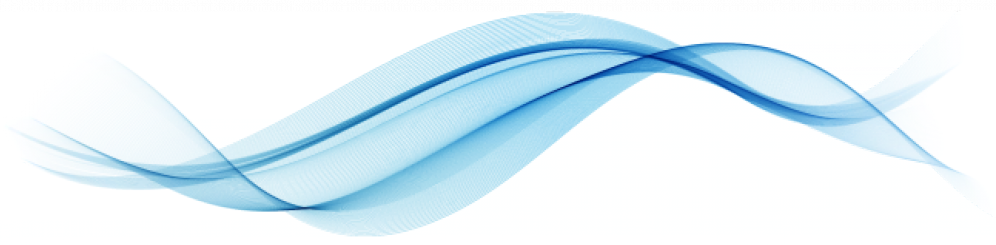 Lieu de compétition : « Le Vert en l’air » Domaine du Besmeaux, 32550 PavieProgramme de la journée : 10h – 10h30 : Accueil des participants, vérification des licences10h30 – 11h : Reconnaissance du parcours11h – 13h : Compétition13h – 14h : repas (pique-nique) et remise des récompensesInformations générales :  Cette rencontre est ouverte aux catégories d’âge suivantes : Jeunes, séniors et vétérans.Inscription à retourner à :  Pour des raisons d’organisation et de traitement informatique, nous vous demandons de retourner vos inscriptions au plus tard le 12 février 2024, à l’adresse suivante :Didier Galy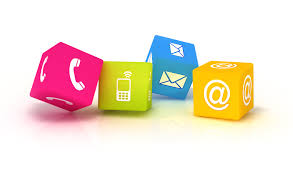 Foyer les Pins- Route de Lautignac  31370 Rieumesajhscl@ajh.fr Et copie à Lucas SICRE : lucas.sicre@sportadapte.frConditions d’engagement :Être en possession d’une Licence Compétitive Sport Adapté de la saison en cours (un contrôle licence peut être effectué sur place).Etre en possession d’un certificat médical de non-contre-indication à la pratique sportive compétitive (à présenter également sur place, ou le questionnaire de santé).  Repas : Veillez à ne pas oublier vos pique-niques que vous pourrez prendre dans un abri prévu à cet effet. Une salle sera à disposition en cas de mauvais temps.Précisions techniques : La réglementation FFSA et les modalités de qualification au championnat de France seront appliquées. Le règlement d’Athlétisme FFSA est disponible sur le site internet fédéral : http://www.sportadapte.fr dans la rubrique « Pratiquer – Formes de pratiques-Disciplines-Règlement Sportif Athlétisme »Coordonnées référents disciplines (zone Pyrénées) : Fiche d’inscriptionA retourner à Didier Galy, ajhscl@ajh.fr Copie à Lucas Sicre lucas.sicre@sportadapte.fr Au plus tard le 12 février 2024*Merci de bien vous référer au règlement sportif pour les distances de courses (qui sont dépendantes de l’âge, du sexe et des classes).Léa LAVERGNE (CTF LSAO) lea.lavergne@sportadapte.frDidier GALY (éducateur sportif)ajhscl@ajh.frEtablissement Association :Adresse :Adresse :Tél :E-mail :Noms des accompagnateurs :Tél : Nom du responsable :Tél : N° LicenceNom PrénomDate de naissanceSexeCatégoried’âgeClasse(AB-BC-CD)*Cross court ou cross long (Course: 1000m-2000m-3000m-4000m-5000m)Sportif 1Sportif 2Sportif 3Sportif 4Sportif 5Sportif 6Sportif 7